Муниципальная газетаЗЛАТОРУНОВСКИЙ     ВЕСТНИК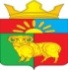 Издается с 2005 г.№ 215 февраля 2022http://mozlat.ru.ОФИЦИАЛЬНОГазета «Златоруновский  Вестник» №2 февраль 2022  года. Тираж 15 экз. Распространяется бесплатно. Тел. для справок: 8-(39156)-24236АДМИНИСТРАЦИЯ  ЗЛАТОРУНОВСКОГО СЕЛЬСОВЕТАУЖУРСКОГО   РАЙОНА  КРАСНОЯРСКОГО КРАЯПОСТАНОВЛЕНИЕ14.02.2022                             п. Златоруновск                                           № 4Об утверждении плана мероприятий по росту доходов, оптимизации расходов,совершенствованию межбюджетных отношенийи долговой политикиВ целях пополнения доходной части бюджета Златоруновского сельсовета и эффективного расходования бюджетных средств  ПОСТАНОВЛЯЮ:Утвердить план мероприятий по росту доходов, оптимизации расходов, совершенствованию межбюджетных отношений и долговой политики администрации Златоруновского сельсовета Ужурского района, Красноярского края согласно приложению.Контроль за исполнением настоящего постановления возложить на специалиста 1 категории по земельным вопросам Баус Анну Александровну.Постановление вступает в силу с момента подписания.Глава сельсовета                                                                       Е.А. ХасамудиноваАДМИНИСТРАЦИЯ ЗЛАТОРУНОВСКОГО СЕЛЬСОВЕТАУЖУРСКОГО РАЙОНА КРАСНОЯРСКОГО КРАЯПОСТАНОВЛЕНИЕ15.02.2022                                     п. Златоруновск                                       № 5	Рассмотрев  протест прокурора Ужурского района на постановление  администрации Златоруновского сельсовета от 24.03.2020 № 20 «Об утверждении порядка создания координационных или совещательных органов в области развития малого и среднего предпринимательства при администрации Златоруновского сельсовета», ПОСТАНОВЛЯЮ:	1. Внести следующие изменения и дополнения в Постановление администрации Златоруновского сельсовета от 24.03.2020 № 20 «Об утверждении порядка создания координационных или совещательных органов в области развития малого и среднего предпринимательства при администрации Златоруновского сельсовета» - далее Постановление:	 - в водной части Постановления  слова: «пунктом 25 части 1 статьи 15/пунктом 33 части 1 статьи 16/пунктом 11 части 1 статьи 16.2 Федерального закона» - исключить;	- п.4 Постановления дополнить словами: «и на  официальном сайте администрации Златоруновского сельсовета в сети Интернет»;	-  во вводной части Постановления, пункт 1.2, раздел 1 Порядка – исключить;	- приложение №2 к Постановлению изложить в новой редакцииПриложение № 2к Постановлению администрацииот  15.02.2022 № 5СОСТАВ КООРДИНАЦИОННОГО (СОВЕЩАТЕЛЬНОГО) СОВЕТА ПО ПОДДЕРЖКЕ РАЗВИТИЯ МАЛОГО И СРЕДНЕГО ПРЕДПРИНИМАТЕЛЬСТВА ПРИ АДМИНИСТРАЦИИ ЗЛАТОРУНОВСКОГО СЕЛЬСОВЕТА	2. Контроль за исполнением настоящего Постановления возложить на главу Златоруновского сельсовета.	3. Постановление вступает в силу в день, следующий за днем его официального опубликования в газете «Златоруновский вестник»  и на официальном сайте администрации Златоруновского сельсовета в сети Интернет.Глава сельсовета                                                                  Е.А.ХасамудиноваАДМИНИСТРАЦИЯ ЗЛАТОРУНОВСКОГО СЕЛЬСОВЕТАУЖУРСКОГО РАЙОНА КРАСНОЯРСКОГО КРАЯПОСТАНОВЛЕНИЕ24.03.2020                                     п. Златоруновск                                     № 20В соответствии с частью 4 статьи 13 Федерального закона от 24.07.2007 № 209ФЗ «О развитии малого и среднего предпринимательства в Российской Федерации», пунктом 28 части 1 статьи 14, частью 3 статьи 14, Федерального закона от 06.10.2003 № 131ФЗ «Об общих принципах организации местного самоуправления в Российской Федерации», в целях обеспечения согласованных действий по созданию условий для развития малого и среднего предпринимательства на территории Златоруновского сельсовета, руководствуясь ст. 7 Устава Златоруновского сельсовета ПОСТАНОВЛЯЮ:Утвердить Порядок создания координационных или совещательных органов в области развития малого и среднего предпринимательства при администрации Златоруновского сельсовета  согласно приложению № 1.Утвердить состав координационного (совещательного) совета по развитию малого и среднего предпринимательства в администрации Златоруновского сельсовета  согласно приложению № 2.Контроль за исполнением настоящего Постановления возложить главу Златоруновского сельсовета	4. Постановление вступает в силу в день, следующий за днем его официального опубликования в газете «Златоруновский вестник»  и на сайте администрации Златоруновского сельсовета в сети Интернет.Глава сельсовета                                                                        Е.А.ХасамудиноваПриложение № 1к Постановлению администрацииот 24.03.2020 № 24ПОРЯДОК СОЗДАНИЯ КООРДИНАЦИОННЫХ ИЛИ СОВЕЩАТЕЛЬНЫХ ОРГАНОВ В ОБЛАСТИ РАЗВИТИЯ МАЛОГО И СРЕДНЕГО ПРЕДПРИНИМАТЕЛЬСТВА ПРИ АДМИНИСТРАЦИИ ЗЛАТОРУНОВСКОГО СЕЛЬСОВЕТАОбщие положенияНастоящий нормативный акт определяет порядок создания и деятельности координационных или совещательных органов (далее также  Советы) в области развития малого и среднего предпринимательства при Администрации Златоруновского сельсовета (далее – Администрация). Исключен;   (постановление администрации Златоруновского сельсовета от 15.02.2022 № 5)Советы создаются по инициативе органов местного самоуправления образования Златоруновский сельсовет или некоммерческих организаций, выражающих интересы субъектов малого и среднего предпринимательства. Советы образуются для предварительного рассмотрения вопросов и подготовки по ним предложений, носящих рекомендательный характер.В случае обращения некоммерческих организаций, выражающих интересы субъектов малого и среднего предпринимательства, в Администрацию с предложением о создании Совета в области развития малого и среднего предпринимательства, Администрация обязана рассмотреть вопрос о создании таких координационных или совещательных органов. О принятом решении по указанному вопросу Администрация в течение месяца в письменной форме уведомляет такие некоммерческие организации.Предложение должно содержать обоснование необходимости создания координационного и (или) совещательного органа и список кандидатур, предлагаемых к включению в его состав.В своей деятельности Совет руководствуется Конституцией Российской Федерации, федеральными законами, указами и распоряжениями Президента Российской Федерации, постановлениями и распоряжениями Правительства Российской Федерации, законами Красноярского края, муниципальными правовыми актами муниципального образования Златоруновский сельсовет, а также настоящим Порядком.Основные цели координационных и совещательных органовСовет создаются в целях:привлечения субъектов малого и среднего предпринимательства к выработке и реализации муниципальной политики в области развития малого и среднего предпринимательства;выдвижения и поддержки инициатив, направленных на реализацию муниципальной политики в области развития малого и среднего предпринимательства;проведения общественной экспертизы проектов нормативных правовых актов муниципального образования Златоруновский сельсовет, регулирующих развитие малого и среднего предпринимательства;выработки рекомендаций муниципальному образованию Златоруновский сельсовет при определении приоритетов в области развития малого и среднего предпринимательства;привлечения граждан, общественных объединений и представителей средств массовой информации к обсуждению вопросов, касающихся реализации права граждан на предпринимательскую деятельность, и выработки по данным вопросам рекомендаций.Состав координационных и совещательных органовВ состав координационных или совещательных органов входят представители общественных объединений, союзов и ассоциаций малого и среднего бизнеса, структур поддержки предпринимательства, представители малого и среднего бизнеса, представители некоммерческих организаций, выражающих интересы субъектов малого и среднего предпринимательства, представители представительной и исполнительной власти органов местного самоуправления.Общее число членов Совета - 7 человек. Число представителей некоммерческих организаций, выражающих интересы субъектов малого и среднего предпринимательства, субъектов малого и среднего предпринимательства в составе Совета должно составлять не менее двух третей от общего числа его членов.Структуру Совета составляют председатель Совета, заместитель председателя Совета, ответственный секретарь Совета и члены Совета. Председатель Совета, заместитель председателя Совета, ответственный секретарь Совета являются также членами Совета. Состав Совета утверждается постановлением Администрации. Постановление о создании координационных или совещательных органов подлежит официальному опубликованию в средствах массовой информации, а также размещению на официальном сайте администрации Златоруновского сельсовета Ужурского района Красноярского края в сети Интернет.Председатель Совета, заместитель председателя Совета, ответственный секретарь Совета и члены Совета участвуют в его работе на общественных началах.В случаях неявки члена Совета на заседание Совета без уважительной причины (командировка, больничный, отпуск и т.п.) более 2 раз член Совета исключается из его состава путем внесения изменений в постановление, указанное в пункте 3.4 настоящего Порядка.4. Обеспечение деятельности координационных и совещательныхоргановКоординационные и совещательные органы имеют право:запрашивать и получать в установленном законодательством РФ порядке необходимую для своей работы информацию от органов местного самоуправления, юридических лиц и индивидуальных предпринимателей;вносить предложения, рекомендации и проекты программных документов по вопросам развития малого и среднего предпринимательства в органы местного самоуправления;создавать с привлечением специалистов экспертные и рабочие группы для подготовки отдельных вопросов, рассматриваемых на заседаниях Координационного совета;осуществлять исследование и обобщение проблем субъектов малого и среднего предпринимательства	;готовить предложения, рекомендации, аналитические и консультационные материалы по защите законных прав и интересов субъектов малого и среднего предпринимательства в органах государственной власти, органах местного самоуправления;обобщать и распространять опыт деятельности субъектов малого и среднего предпринимательства и структур поддержки малого и среднего предпринимательства;привлекать для работы в Совете экспертов и консультантов, представителей органов государственной власти, местного самоуправления и других специалистов.Организационно техническое обеспечение деятельности Совета осуществляется администрацией Златоруновского сельсовета.5. Регламент работы координационных и совещательныхоргановРаботой Совета руководит председатель, в случае отсутствия председателя, его обязанности исполняет заместитель председателя.Председатель Совета:осуществляет руководство работой Совета;ведет заседания Совета;вносит предложения по формированию повестки заседания Совета;участвует в мероприятиях, проводимых координационным или совещательным органом;обеспечивает и контролирует выполнение решений Совета.Заместитель председателя Совета:осуществляет руководство работой Совета на период отсутствия председателя;готовит повестку заседания Совета;ведет заседания Совета в период отсутствия председателя;вносит предложения по формированию повестки заседания Совета;участвует в мероприятиях, проводимых координационным или совещательным органом;оказывает содействие председателю и ответственному секретарю в обеспечении деятельности Совета.Ответственный секретарь Совета:осуществляет организационное обеспечение деятельности Совета;контролирует документооборот;вносит предложения по формированию повестки заседания Совета;принимает участие в заседаниях Совета;участвует в мероприятиях, проводимых координационным или совещательным органом;осуществляет иные действия, необходимые для обеспечения деятельности Совета.Члены Совета:вносят предложения по формированию повестки заседания Совета;принимают участие в заседаниях Совета;участвуют в мероприятиях, проводимых координационным или совещательным органом;оказывают содействие председателю и ответственному секретарю в обеспечении деятельности Совета.Ответственность за подготовку выступления по предложениям, включенным в повестку заседания, возлагается на докладчика и (или) докладчиков из числа инициаторов соответствующего предложения.Ответственный за подготовку вопроса докладчик представляет ответственному секретарю предлагаемый проект решения, тезисы выступления, необходимые для выступления справочные материалы, а также список лиц, не входящих в состав Совета, приглашенных на заседание не позднее, чем за 7 дней до заседания.На заседание Совета приглашаются представители средств массовой информации и заинтересованных общественных объединений, а также не входящие в состав Совета представители органов государственной власти, органов местного самоуправления, по вопросам повестки заседания Совета, входящим в их компетенцию. Заседание Совета считается правомочным, если на его заседании присутствует более 50% его членов.Решение по рассматриваемому вопросу принимается простым большинством голосов присутствующих на заседании членов Совета или по решению Совета путем заочного голосования.При равенстве голосов решающим является голос председательствующего на Заседании.5.11. Для проведения заочного голосования ответственный секретарь Совета собирает подписи членов Совета в листе опроса, форма которого утверждается решением Совета. К листу опроса, направляемому членам Совета, прилагается перечень вопросов, подлежащих рассмотрению, с приложением всех имеющихся материалов, необходимых для принятия решения. Члены Совета вправе направить ответственному секретарю Совета лист опроса посредством почтовой, электронной или иной связи, обеспечивающей аутентичность передаваемых и принимаемых сообщений и их документальное подтверждение.5.12 Заседания Совета и принятые на них решения оформляются протоколом, который подписывается председателем и ответственным секретарем Совета.К протоколу заседания Совета, проводимого путем заочного голосования, приобщаются полученные от членов Совета листы опроса, а также материалы, послужившие основанием для принятия Советом решения.5.13 Рекомендации Совета направляются в соответствующие исполнительные органы государственной власти, органы местного самоуправления, осуществляющие полномочия в области развития малого и среднего предпринимательства.Приложение № 2к Постановлению администрацииот  24.03.2022 № 20(в ред. постановления от 15.02.2022 № 5)СОСТАВ КООРДИНАЦИОННОГО (СОВЕЩАТЕЛЬНОГО) СОВЕТА ПО ПОДДЕРЖКЕ РАЗВИТИЯ МАЛОГО И СРЕДНЕГО ПРЕДПРИНИМАТЕЛЬСТВА ПРИ АДМИНИСТРАЦИИ ЗЛАТОРУНОВСКОГО СЕЛЬСОВЕТАПриложение № 1Приложение № 1Приложение № 1Приложение № 1к постановлению администрации Златоруновского сельсовета         от 14.02.2022 № 4 к постановлению администрации Златоруновского сельсовета         от 14.02.2022 № 4 к постановлению администрации Златоруновского сельсовета         от 14.02.2022 № 4 к постановлению администрации Златоруновского сельсовета         от 14.02.2022 № 4 к постановлению администрации Златоруновского сельсовета         от 14.02.2022 № 4 к постановлению администрации Златоруновского сельсовета         от 14.02.2022 № 4 к постановлению администрации Златоруновского сельсовета         от 14.02.2022 № 4 к постановлению администрации Златоруновского сельсовета         от 14.02.2022 № 4 к постановлению администрации Златоруновского сельсовета         от 14.02.2022 № 4 к постановлению администрации Златоруновского сельсовета         от 14.02.2022 № 4 к постановлению администрации Златоруновского сельсовета         от 14.02.2022 № 4 к постановлению администрации Златоруновского сельсовета         от 14.02.2022 № 4 План мероприятий по росту доходов, оптимизации расходов, совершенствованию межбюджетных отношений и долговой политики 
Администрации Златоруновского сельсовета
(наименование муниципального образования) План мероприятий по росту доходов, оптимизации расходов, совершенствованию межбюджетных отношений и долговой политики 
Администрации Златоруновского сельсовета
(наименование муниципального образования) План мероприятий по росту доходов, оптимизации расходов, совершенствованию межбюджетных отношений и долговой политики 
Администрации Златоруновского сельсовета
(наименование муниципального образования) План мероприятий по росту доходов, оптимизации расходов, совершенствованию межбюджетных отношений и долговой политики 
Администрации Златоруновского сельсовета
(наименование муниципального образования) План мероприятий по росту доходов, оптимизации расходов, совершенствованию межбюджетных отношений и долговой политики 
Администрации Златоруновского сельсовета
(наименование муниципального образования) План мероприятий по росту доходов, оптимизации расходов, совершенствованию межбюджетных отношений и долговой политики 
Администрации Златоруновского сельсовета
(наименование муниципального образования) План мероприятий по росту доходов, оптимизации расходов, совершенствованию межбюджетных отношений и долговой политики 
Администрации Златоруновского сельсовета
(наименование муниципального образования) План мероприятий по росту доходов, оптимизации расходов, совершенствованию межбюджетных отношений и долговой политики 
Администрации Златоруновского сельсовета
(наименование муниципального образования) № п/пНаименование мероприятийОтветственный исполнительСрок реализацииЦелевой показательЗначение целевого показателяЗначение целевого показателяЗначение целевого показателя№ п/пНаименование мероприятийОтветственный исполнительСрок реализацииЦелевой показатель202220232024123456791. Мероприятия по росту налоговых и неналоговых доходов1. Мероприятия по росту налоговых и неналоговых доходов1. Мероприятия по росту налоговых и неналоговых доходов1. Мероприятия по росту налоговых и неналоговых доходов1. Мероприятия по росту налоговых и неналоговых доходов1. Мероприятия по росту налоговых и неналоговых доходов1. Мероприятия по росту налоговых и неналоговых доходов1. Мероприятия по росту налоговых и неналоговых доходов1.1Проведение претензионно-исковой работы по муниципальным земельным участкам и объектам недвижимого имуществаАдминистрация Златоруновского сельсоветаЕжеквартально при наличии просроченных платежахКоличество /шт/тыс.руб1/16,21.2Проведение процедуры торгов по приватизации имуществаАдминистрация Златоруновского сельсоветаво 2 квартале 2022 годаКоличество /шт/ тыс.руб2/67,5001.3Уточнение сведений  о земельных участках и иных объектах недвижимого имущества и их правообладателях для формирования полной и достоверной базы, передаваемой налоговым органом: внесение изменений в программу ФИАС сведений о вновь возникших и прекращенных правах на земельные участки; получение сведений от органов Росреестра о земельных участках и объектах недвижимого имущества, расположенных на территории Златоруновского сельсоветаАдминистрация Златоруновского сельсовета в течении 2022 годаколичество/тыс.руб.10851.4Проведение мероприятий по выявлению собственников земельных участков и недвижимого имущества и привлечение их к налогообложению, содействие в оформлении прав собственностиАдминистрация Златоруновского сельсоветапостоянноколичество/шт/тыс.рублей10531.5Организация и проведение информационно-разъяснительной работы среди жителей поселения, направленной на обеспечение уплаты местных налоговАдминистрация Златоруновского сельсоветапостоянноколичество/шт4442. Мероприятия по оптимизации расходов бюджета2. Мероприятия по оптимизации расходов бюджета2. Мероприятия по оптимизации расходов бюджета2. Мероприятия по оптимизации расходов бюджета2. Мероприятия по оптимизации расходов бюджета2. Мероприятия по оптимизации расходов бюджета2. Мероприятия по оптимизации расходов бюджета2. Мероприятия по оптимизации расходов бюджета2.1Соблюдение иребований законодательства Российской Федерации и иных нормативных правовых актов о контрактной системе в сфере закупок товаров, работ, услуг для обеспечения муниципальных нужд призаключении и исполнении муниципальных контрактов на закупку товаров, работ, услуг для обеспечения муниципальных нужд-стремление к экономии в ходе закупочных процедур при условии соблюдения качества и требований законодательства. Средства экономии направлять на покрытие дефицита бюджета или на выполнение новых принятых расходных обязательствАдминистрация Златоруновского сельсовета Ежеквартально в течение годаСоблюдено/не соблюдено2.2.Выполнение условий заключенных соглашений с муниципальными образованием Ужурским районом о мерах по повышению эффективности использования бюджетных средств и увеличению поступлений налоговых и неналоговых доходов местного бюджетаАдминистрация Златоруновского сельсовета до 01.01.2023Соблюдено/не соблюденоО внесении изменений и дополнений в постановление администрации от 24.03.2020 № 20 «Об утверждении порядка создания координационных или совещательных органов в области развития малого и среднего предпринимательства при администрации Златоруновского сельсовета» Председатель координационного (совещательного) совета:Председатель координационного (совещательного) совета:Председатель координационного (совещательного) совета:Хасамудинова Елена АлександровнаГлава Златоруновского сельсоветаЗаместитель председателя координационного (совещательного) совета:Заместитель председателя координационного (совещательного) совета:Заместитель председателя координационного (совещательного) совета:Ватина Людмила МихайловнаЗаместитель главы Златоруновского сельсоветаОтветственный секретарь координационного (совещательного) совета:Ответственный секретарь координационного (совещательного) совета:Ответственный секретарь координационного (совещательного) совета:Лаптёнок Елена Викторовнаиндивидуальный предприниматель Члены координационного (совещательного) совета (по согласованию):Члены координационного (совещательного) совета (по согласованию):Члены координационного (совещательного) совета (по согласованию):Амбарян Юрий Шаликоевич Руководитель крестьянско-фермерского хозяйстваБугорков Дмитрий АнатольевичРуководитель крестьянско-фермерского хозяйства «Возрождение»Железнякова Ирина АлександровнаИндивидуальный предпринимательЩепко Елена ГеннадьевнаИндивидуальный предпринимательОб утверждении порядка создания координационных или совещательных органов в области развития малого и среднего предпринимательства при администрации Златоруновского сельсовета (в ред. постановления от 15.02.2022 № 5)Председатель координационного (совещательного) совета:Председатель координационного (совещательного) совета:Председатель координационного (совещательного) совета:Хасамудинова Елена АлександровнаГлава Златоруновского сельсоветаЗаместитель председателя координационного (совещательного) совета:Заместитель председателя координационного (совещательного) совета:Заместитель председателя координационного (совещательного) совета:Ватина Людмила МихайловнаЗаместитель главы Златоруновского сельсоветаОтветственный секретарь координационного (совещательного) совета:Ответственный секретарь координационного (совещательного) совета:Ответственный секретарь координационного (совещательного) совета:Лаптёнок Елена Викторовнаиндивидуальный предприниматель Члены координационного (совещательного) совета (по согласованию):Члены координационного (совещательного) совета (по согласованию):Члены координационного (совещательного) совета (по согласованию):Амбарян Юрий Шаликоевич Руководитель крестьянско-фермерского хозяйстваБугорков Дмитрий АнатольевичРуководитель крестьянско-фермерского хозяйства «Возрождение»Железнякова Ирина АлександровнаИндивидуальный предпринимательЩепко Елена ГеннадьевнаИндивидуальный предприниматель